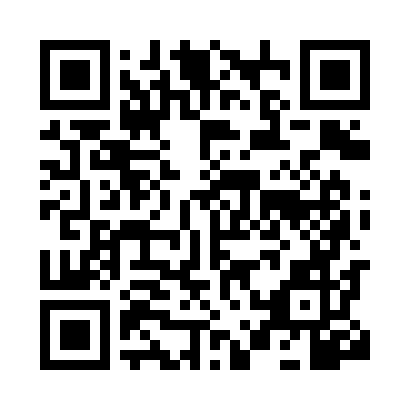 Prayer times for Colmeia, BrazilWed 1 May 2024 - Fri 31 May 2024High Latitude Method: NonePrayer Calculation Method: Muslim World LeagueAsar Calculation Method: ShafiPrayer times provided by https://www.salahtimes.comDateDayFajrSunriseDhuhrAsrMaghribIsha1Wed5:066:1812:123:336:067:132Thu5:066:1812:123:336:067:133Fri5:066:1812:123:336:057:134Sat5:066:1812:123:336:057:135Sun5:066:1912:123:336:057:136Mon5:066:1912:123:336:047:127Tue5:066:1912:123:336:047:128Wed5:076:1912:113:336:047:129Thu5:076:1912:113:336:047:1210Fri5:076:1912:113:336:047:1211Sat5:076:1912:113:336:037:1212Sun5:076:1912:113:326:037:1213Mon5:076:2012:113:326:037:1214Tue5:076:2012:113:326:037:1215Wed5:076:2012:113:326:037:1216Thu5:076:2012:113:326:037:1217Fri5:076:2012:113:326:037:1218Sat5:076:2012:113:326:027:1219Sun5:076:2112:123:326:027:1220Mon5:076:2112:123:326:027:1221Tue5:076:2112:123:326:027:1222Wed5:086:2112:123:326:027:1223Thu5:086:2112:123:326:027:1224Fri5:086:2212:123:336:027:1225Sat5:086:2212:123:336:027:1226Sun5:086:2212:123:336:027:1227Mon5:086:2212:123:336:027:1228Tue5:086:2312:123:336:027:1229Wed5:096:2312:133:336:027:1230Thu5:096:2312:133:336:027:1231Fri5:096:2312:133:336:027:12